SOLICITAÇÃO DE VALIDAÇÃO DO EXAME DE PROFICIÊNCIA EM LÍNGUA ESTRANGEIRAInstituição: _________________________________Nota: _________	[   ] INGLÊS                              [   ] PORTUGUÊS_____________________________Assinatura do discente_____________________________Assinatura do orientador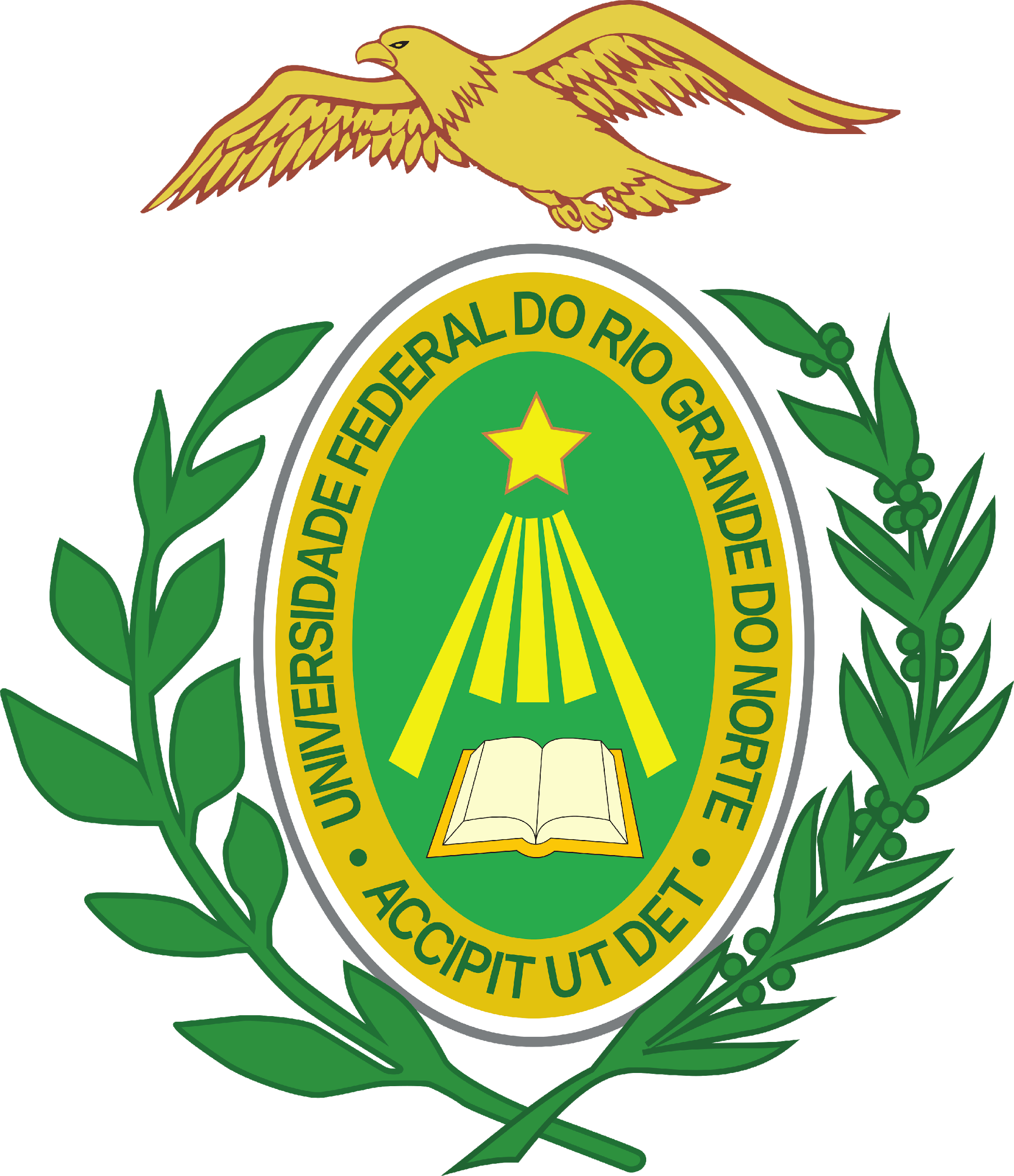 UNIVERSIDADE FEDERAL DO RIO GRANDE DO NORTE ESCOLA DE CIÊNCIAS E TECNOLOGIAPROGRAMA DE PÓS-GRADUAÇÃO EM CIÊNCIA, TECNOLOGIA E INOVAÇÃO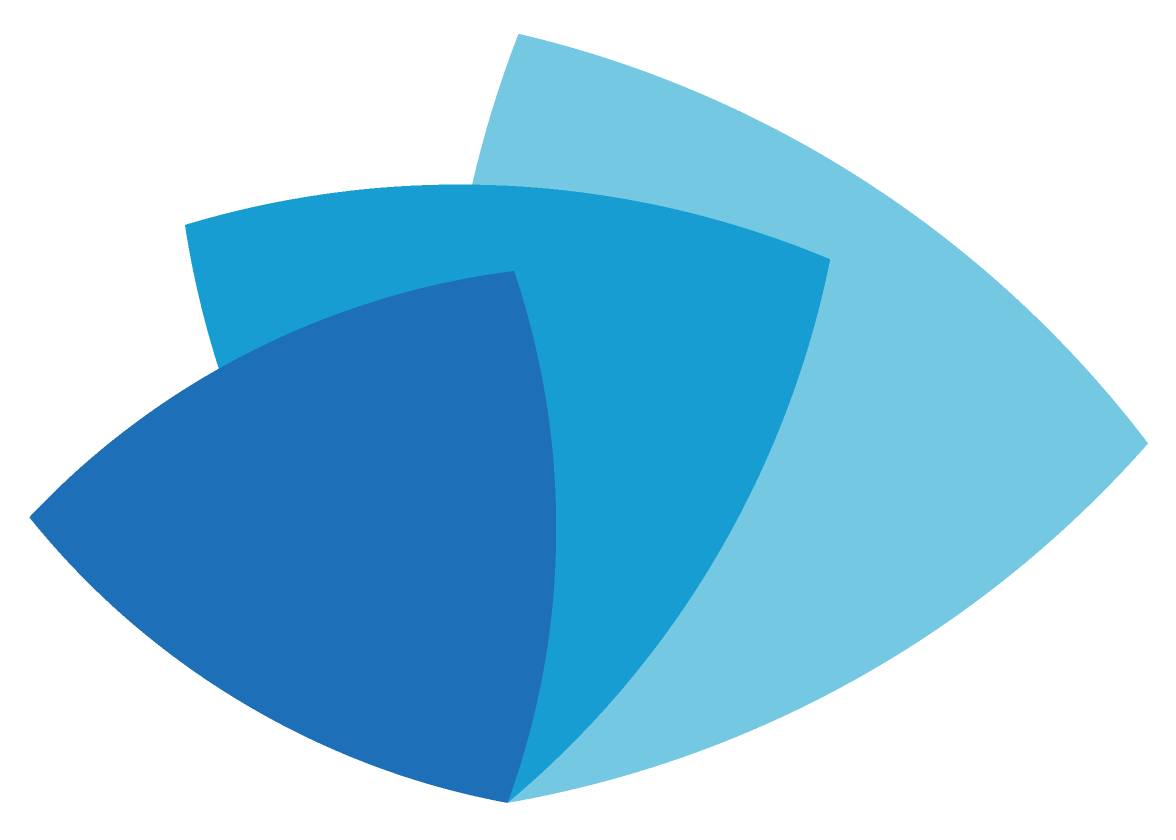 PPgCTI – UFRNPara solicitar a inclusão do exame de proficiência em língua estrangeira é preciso enviar um e-mail para: posgraduacao@ect.ufrn.br, essa solicitação de validação assinada e cópia de certificado de proficiência. Depois será criado um processo no SIPAC, que deverá ser assinado pelo aluno e orientador.NomeMatrículaOrientador